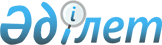 О снятии ограничительных мероприятий в крестьянских хозяйствах "Тоққожа", "Талгатбек", "КРК" находящихся на территории села Жанакала города АркалыкаРешение акима села Жанакала города Аркалыка Костанайской области от 14 ноября 2019 года № 04. Зарегистрировано Департаментом юстиции Костанайской области 27 ноября 2019 года № 8783
      В соответствии со статьей 35 Закона Республики Казахстан от 23 января 2001 года "О местном государственном управлении и самоуправлении в Республике Казахстан", подпунктом 8) статьи 10-1 Закона Республики Казахстан от 10 июля 2002 года "О ветеринарии" и на основании представления главного государственного ветеринарно - санитарного инспектора государственного учреждения "Аркалыкская городская территориальная инспекция Комитета ветеринарного контроля и надзора Министерства сельского хозяйства Республики Казахстан" от 23 июля 2019 года № 01-20/808 аким села Жанакала города Аркалыка РЕШИЛ:
      1. Снять ограничительные мероприятия по бруцеллезу крупного рогатого скота в крестьянских хозяйствах "Тоққожа", "Талгатбек", "КРК" находящихся на територии села Жанакала города Аркалыка Костанайской области.
      2. Признать утратившим силу решение акима села Жанакала "Об установлении ограничительных мероприятий в крестьянских хозяйствах "Тоққожа", "Талгатбек", "КРК" находящегося на територии села Жанакала города Аркалыка" от 6 февраля 2019 года № 2 (опубликовано 19 февраля 2019 года в Эталонном контрольном банке нормативных правовых актов Республики Казахстан, зарегистрировано в Реестре государственной регистрации нормативных правовых актов под № 8256).
      3. Государственному учреждению "Аппарат акима села Жанакала города Аркалыка" в установленном законодательством Республики Казахстан порядке обеспечить:
      1) государственную регистрацию настоящего решения в территориальном органе юстиции;
      2) размещение настоящего решения на интернет - ресурсе акимата города Аркалыка Костанайской области после его официального опубликования.
      4. Контроль за исполнением настоящего решения оставляю за собой.
      5. Настоящее решение вводится в действие по истечении десяти календарных дней после дня его первого официального опубликования.
					© 2012. РГП на ПХВ «Институт законодательства и правовой информации Республики Казахстан» Министерства юстиции Республики Казахстан
				
      Аким села

Т. Байгукин
